PRESS RELEASE
2023-154Schmitz Cargobull (UK) Ltd19 July 2023NEW SCHMITZ CARGOBULL TRAILERS LAND A STARRING ROLE AT STAGEFREIGHT Stagefreight, a specialist in event transportation, has added 20 more S.BO EXPRESS trailers from Schmitz Cargobull to its growing operation.The new additions join the company’s 134-strong trailer fleet, including 15 S.BO EXPRESS dry freight boxes sourced from Schmitz Cargobull over the past year. Ian Uttley, Director of Stagefreight, says the trailers are ideally suited for the firm’s work transporting event, staging and audio-visual equipment for theatre, TV, films and music tours, as well as conferences and exhibitions held across the UK, Europe and further afield.“We do everything from the Royal Ballet to Peppa Pig and have delivered musical instruments and equipment to European venues for big bands such as Coldplay and Metallica,” he says. “We have supplied equipment for events staged in places as far as Marrakech, the Canary Islands and even the Arctic Circle.“The S.BO EXPRESS is a fantastically robust trailer that will serve us well for many years. It’s also easy to repair and parts are readily available. The whole package from Schmitz Cargobull really works for us.”For the Leeds-based company, which also runs a fleet of 63 trucks, major benefits of the S.BO EXPRESS are the wide range of load-securing options and the TrailerConnect® telematics system. Unpalletised freight can be secured by means of three rows of flush-mounted load-securing rails. Load-securing protection beams can be suspended as required, whilst lashing eyes, with a pulling force of up to two tonnes, provide flexible load-securing points.  “When travelling long distances, we always look to maximise capacity, loading them as much as we can. The trailers offer plenty of good tie-off points and load securing rails to ensure the stability of goods in transport,” says Uttley.Commenting on Schmitz Cargobull’s level of service, he adds: “They are very competitive on price and the turnaround time was excellent. We will be looking to place further orders.”With an internal body height of 2,900 mm, the S.BO EXPRESS features a FERROPLAST® structure, protecting the goods from the weather and minimising the risk of theft, and LED light strips to provide more safety when loading and unloading. Certified to DIN EN 12642 code XL, the trailer also includes corrosion-resistant aluminium rear doors. With more than 25 years’ experience in event transportation, Stagefreight has recently diversified into refrigerated transport and general haulage, including food logistics and essential supply chain services.endsEditor’s notes: Schmitz Cargobull UK and Ireland is a subsidiary company of the German-owned Schmitz Cargobull Group. With an annual production of around 61,000 trailers and with approximately 6,900 employees, Schmitz Cargobull AG is Europe’s leading manufacturer of semi-trailers, trailers and truck bodies for temperature-controlled freight, general cargo and bulk goods. The company achieved sales of around €2.3 billion in the 2021/22 financial year. As a pioneer in the industry, the North German company developed a comprehensive brand strategy early on and consistently established quality standards spanning every level: from research and development, through production and service contracts, to trailer telematics, financing, spare parts, and used vehicles.Visit Schmitz Cargobull UK’s dedicated online press room at https://gk.news/schmitzcargobull Press Contact UK:						Dan Jones or Mark Bisson Garnett Keeler PR					Tel: 020 8647 4467Email: dan.jones@garnettkeeler.com or mark.bisson@garnettkeeler.com 
Company Contact Europe:Anna Stuhlmeier, Head of Corporate Public RelationsSilke Hesener, Manager Public RelationsTel: +49 02558 811501Email: silke.hesener@cargobull.com		Andrea Beckonert, Manager Public RelationsTel : +49 02558 811321Email : andrea.beckonert@cargobull.comSCB/394/23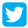 https://twitter.com/cargobulluk 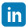 https://www.linkedin.com/company/5183400 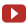 http://www.youtube.com/user/SchmitzCargobullUK 